Moderat Privat 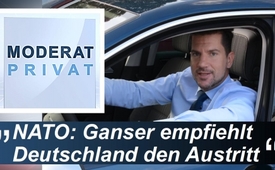 NATO: Ganser empfiehlt Deutschland den Austritt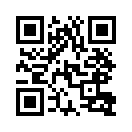 Die NATO fordert von Deutschland die Verdoppelung der Militärausgaben. Wie sollte Deutschland darauf reagieren? Stephan erklärt hier, wie der Friedensforscher Dr. Daniele Ganser seine Antwort auf diese Frage begründet.Hallo, Leute, schön, dass ihr dabei seid! Heute möchte ich euch was erzählen über den Friedensforscher Dr. Daniele Ganser. Der hat Deutschland empfohlen aus der NATO auszutreten. Wie ist es dazu gekommen? Am 26. März 2019 gab`s eine Friedensveranstaltung mit dem Friedensforscher Dr. Daniele Ganser. Dort hat er davon berichtet, dass die NATO gigantische Aufrüstungspläne hat. Die NATO, an deren Spitze die USA stehen, verlangt von Deutschland, dass Deutschland die Rüstungsausgaben verdoppelt. Verdoppelt? Wenn Deutschland das machen würde, dann wäre Deutschland auf Platz 3 in der weltweiten Rangliste, was die Rüstungsausgaben angeht. Das nennt man dann Verteidigungsausgaben… ja, ja, aber die NATO führt Angriffskriege ohne UN-Mandat, das haben wir in der Vergangenheit mehrfach gesehen. Und das, Leute, ist spätestens seit 1945 verboten. Denn es gibt `ne UNO-Charta, da steht drin, es herrscht ein absolutes Gewaltverbot. Es ist nicht okay, einfach andere Länder anzugreifen, schon gar nicht ohne UN-Mandat. Was ist eigentlich mit der deutschen Souveränität? Glaubt ihr, dass man die Deutschen gefragt hat, ob sie das wollen? Hat man nicht! Sondern die NATO verlangt das einfach von Deutschland. Also sagt Dr. Daniele Ganser, Deutschland solle aus der NATO austreten. Find` ich auch! Wenn man sich auch die Vergangenheit anschaut der Deutschen, dann muss man erst recht sagen, dass Deutschland keine Truppen mehr ins Ausland schicken sollte meiner Meinung nach. Deutschland sollte sich lieber für das Völkerrecht einsetzen, für friedliche Konfliktlösungen und nicht sich wie ein Schulknabe verhalten und einfach machen, was die NATO mit den USA an der Spitze von ihnen verlangt. Ja, Leute, ich fahre jetzt zur Arbeit. Ich hoffe, ihr diskutiert das mit euren Freunden und denkt mal darüber nach. Und ich wünsche euch `ne gute Zeit. Macht`s gut und bis bald, tschau!von mse.Quellen:https://www.youtube.com/watch?v=qweDT0EAOXE
https://de.wikipedia.org/wiki/Allgemeines_GewaltverbotDas könnte Sie auch interessieren:#DanieleGanser - www.kla.tv/DanieleGanser

#NATO - www.kla.tv/NATO

#Deutschland - www.kla.tv/deutschland

#ModeratPrivat - www.kla.tv/ModeratPrivatKla.TV – Die anderen Nachrichten ... frei – unabhängig – unzensiert ...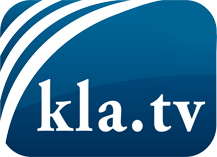 was die Medien nicht verschweigen sollten ...wenig Gehörtes vom Volk, für das Volk ...tägliche News ab 19:45 Uhr auf www.kla.tvDranbleiben lohnt sich!Kostenloses Abonnement mit wöchentlichen News per E-Mail erhalten Sie unter: www.kla.tv/aboSicherheitshinweis:Gegenstimmen werden leider immer weiter zensiert und unterdrückt. Solange wir nicht gemäß den Interessen und Ideologien der Systempresse berichten, müssen wir jederzeit damit rechnen, dass Vorwände gesucht werden, um Kla.TV zu sperren oder zu schaden.Vernetzen Sie sich darum heute noch internetunabhängig!
Klicken Sie hier: www.kla.tv/vernetzungLizenz:    Creative Commons-Lizenz mit Namensnennung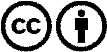 Verbreitung und Wiederaufbereitung ist mit Namensnennung erwünscht! Das Material darf jedoch nicht aus dem Kontext gerissen präsentiert werden. Mit öffentlichen Geldern (GEZ, Serafe, GIS, ...) finanzierte Institutionen ist die Verwendung ohne Rückfrage untersagt. Verstöße können strafrechtlich verfolgt werden.